Student Application Formfor exchange studentsfor the  Autumn Term  Spring Term Whole academic year,of the Academic Year: ……../……..,as a(n) 	 CEEPUS student Free Mover student exchange student within the framework of an inter-institutional
agreement, please specify: ………………………………………………………. other, please specify: …………………………………………………………………Student’s Personal DataSending InstitutionStudies at Eszterházy Károly University.	Language CompetencesPlease, fill out ONE of the following tables.Accommodation Dormitory room   	Preferred roommate: ____________________________ Assistance for rental needed  No assistance neededSignatureI confirm that the above data are true and validPlease send this application form and all other required documents (e.g. proof of language knowledge) to: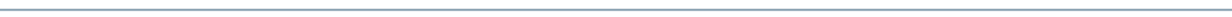 
ESZTERHÁZY KÁROLY UNIVERSITYCENTRE FOR INTERNATIONAL RELATIONSESZTERHÁZY TÉR 1.
3300 EGER
HUNGARYby post and send us the scanned version to studentmobility@uni-eszterhazy.hu. Thank you and good luck!First Name(s): Family Name: Gender: Date of Birth:Place of Birth:Place of Birth:E-mail:Telephone:Telephone:Permanent Address:Mother’s birth name:Mother’s birth name:Nationality:Passport Number:Passport Number:Next of Kin         Last name, first name:Relationship to you:Telephone and e-mail:Next of Kin         Last name, first name:Relationship to you:Telephone and e-mail:Next of Kin         Last name, first name:Relationship to you:Telephone and e-mail:Name of sending institution:Full address of sending institution:Degree program title at sending institution:Department at sending institution:Level of studies:  Bachelor      Master   PhDNumber of academic years completed:Institution Coordinator of the Exchange ProgramName:E-mail:
Telephone:Contact person at the departmentName and position:
E-mail:
Telephone:Field of study:Field of study:Date of arrival:Date of departure:Language Skills in TOEFL systemPre-Intermediate  (TOEFL 57-86)Intermediate (TOEFL 87-109)Advanced(TOEFL 110-)Mother tongueEnglish……….……….Language Skills in CEFR systemBeginner (A2)Basic(B1)Intermediate (B2)Advanced(C1)Mother tongueEnglish……….……….Student’s signatureSending institution’s signature and stampDateSending institution’s signature and stamp